Приложение 4.ТРЕБОВАНИЯ К ЭКИПИРОВКЕ УЧАСТНИКОВСОРЕВНОВАНИЙКаждый участник, допущенный к участию в соревнованиях, должен иметь индивидуальное защитное снаряжение представленного ниже образца или аналог белого цвета. Защитное снаряжение должно быть белого цвета, в хорошем состоянии – чистое, целое, без потертостей с потерей цвета. Размер экипировки должен обеспечивать надежную защиту ударных поверхностей кулака и голени.Протекторы на голень и подъем стопы чулочного типаРазрешается использовать протекторы на голень и подъем стопы в виде эластичного чулка белого цвета с использованием уплотнителя толщиной не менее 1 см. Допускается разрыв уплотнителя между голенью и стопой не более 1,5 см. Использование пластиковых щитков, вставок запрещено. Перчатки на кисти рук с обязательной защитой суставовТолщина уплотнителя должна быть не менее 1 см. Использование пластиковых вставок запрещено.Шлем на голову с обязательной защитой подбородкаУчастницам разрешается использовать протектор на грудь следующего образца: верхняя граница протектора – на уровне вторых ребер, нижняя граница протектора – не ниже края реберных дуг, боковые границы протектора – по передним подмышечным линиям; протектор должен защищать как минимум грудь; протектор не должен иметь пластиковых элементов.Паховый протектор (раковина).Паховый протектор (раковина) для юниорок – по желанию.Капа (протектор ротовой полости) – по желанию, кроме случая, когда спортсмен носит брекеты.Мальчики и девочки (2010-2011 г.р.) проводят поединки в защитных жилетах.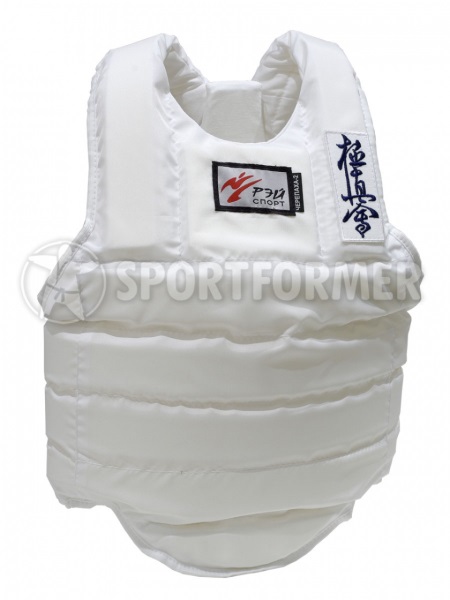 ВНИМАНИЕ! Все средства защиты (кроме жилетов) должны быть индивидуальны, у каждого участника!При нарушении любого из вышеперечисленных пунктов спортсмен не будет допущен к участию в мероприятии.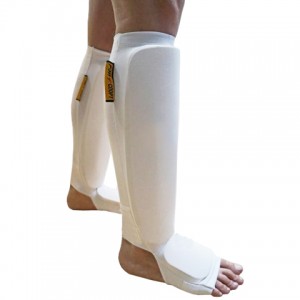 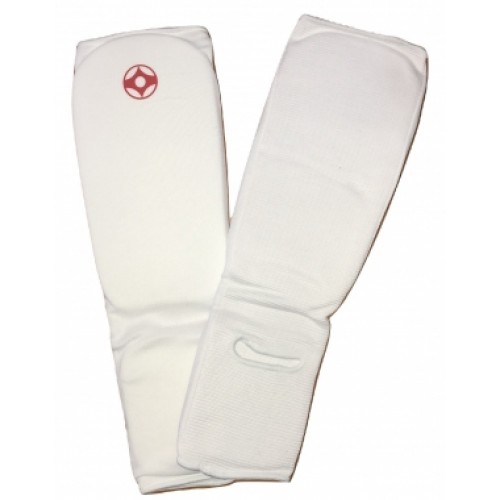 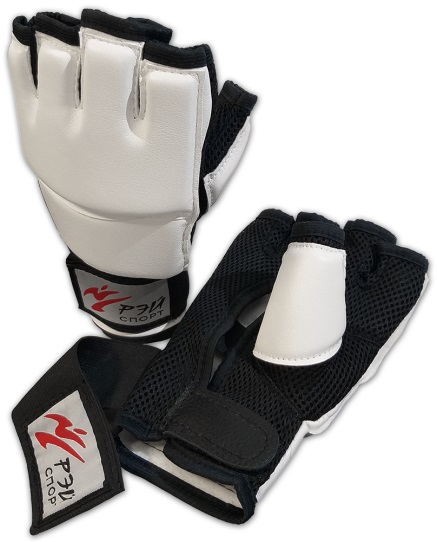 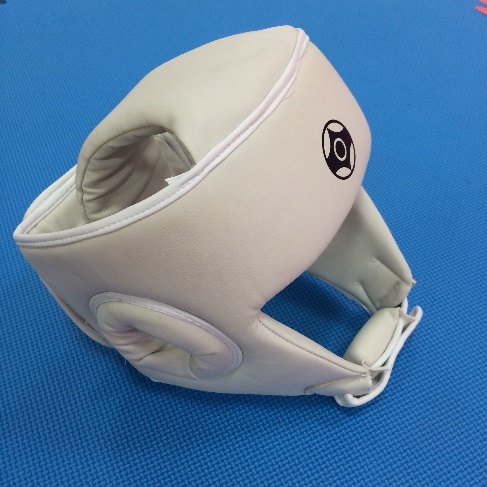 Протектор на грудь. 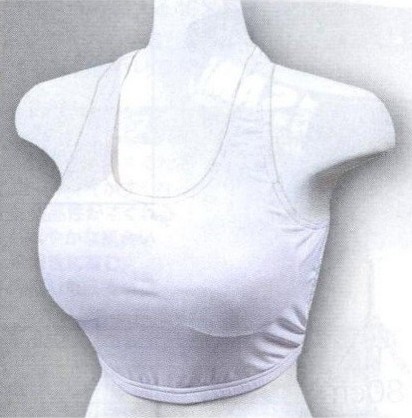 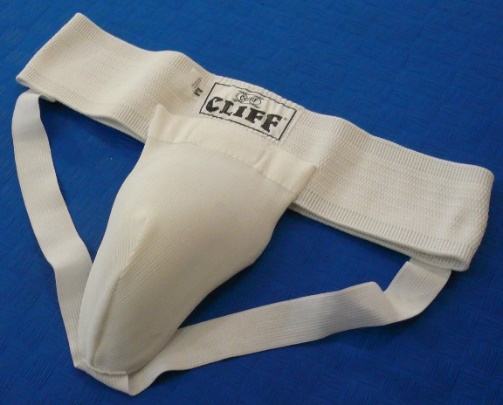 